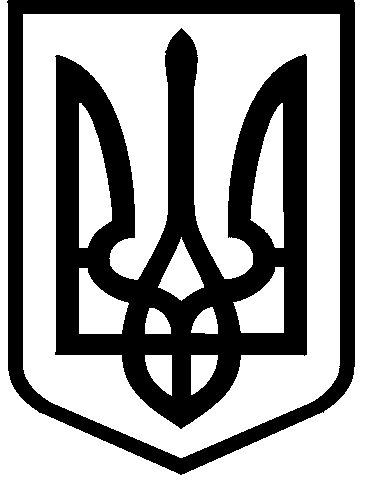 КИЇВСЬКА МІСЬКА РАДАII  СЕСІЯ  IХ  СКЛИКАННЯРІШЕННЯ____________№__________                                                                                                        ПРОЄКТПро   внесення  змін  до рішення Київської міської ради від 07.10.2021№ 2747/2788  «Про  створення комунального підприємства «Фонд модернізації та розвитку житлового фонду міста Києва» Відповідно до Цивільного кодексу України, Господарського кодексу України, Законів України «Про місцеве самоврядування в Україні», «Про особливості здійснення права власності в багатоквартирному будинку», з метою впровадження заходів з модернізації та розвитку житлового фонду міста Києва, Київська міська рада ВИРІШИЛА:     	1.  Внести зміни до рішення Київської міської ради від 07.10.2021                    № 2747/2788  «Про  створення комунального підприємства «Фонд модернізації та розвитку житлового фонду міста Києва» згідно з додатком 1 до цього рішення.          2. Оприлюднити це рішення у встановленому порядку.      	3. Це рішення набирає чинності з дня його оприлюднення, крім додатку 2 до цього рішення, який набирає чинності з 01.01.2024 року.  	4. Контроль за виконанням цього рішення покласти на постійну комісію Київської міської ради з питань житлово-комунального господарства та паливно-енергетичного комплексу та постійну комісію Київської міської ради з питань бюджету, соціально-економічного розвитку та інвестиційної діяльності. Київський міський голова                                         	Віталій КЛИЧКОПОДАННЯ:                                             Постійна комісія Київської міської радиз питань житлово-комунального господарства та паливно-енергетичного комплексу,депутати Київської міської ради –члени постійної комісії:Голова постійної комісії                                                   Олександр БРОДСЬКИЙСекретар постійної комісії                                                    Тарас КРИВОРУЧКОПерший заступник голови постійної комісії                          Юрій ТИХОНОВИЧЧлен постійної комісії                                                                             Ігор ШПАКДепутат Київської міської ради                                                Михайло ІЩЕНКОПОГОДЖЕННЯ:Постійна комісія Київської міської ради			з питань житлово-комунального господарства та паливно-енергетичного комплексу:Голова постійної комісії                                                    Олександр БРОДСЬКИЙСекретар постійної комісії                                                     Тарас КРИВОРУЧКОПостійна комісія Київської міської радиз питань бюджету, соціально-економічного розвитку та інвестиційноїдіяльностіГолова                                                                                           Андрій ВІТРЕНКОСекретар                                                                                Владислав АНДРОНОВВ.о. начальника Управлінняправового забезпечення діяльності Київської міської ради					      Валентина ПОЛОЖИШНИК